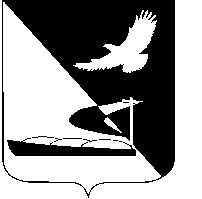 АДМИНИСТРАЦИЯ МУНИЦИПАЛЬНОГО ОБРАЗОВАНИЯ«АХТУБИНСКИЙ РАЙОН»ПОСТАНОВЛЕНИЕ17.03.2015      					                  № 403Об утверждении Порядка финансирования физкультурных и спортивных мероприятий МО «Ахтубинский район», включённых в календарный план официальных физкультурных мероприятий и спортивных мероприятий МО «Ахтубинский район», Астраханской области, единый календарный план межрегиональных, Всероссийских и международных физкультурных мероприятий и спортивных мероприятий и Норм расходов средств бюджета МО «Ахтубинский район» на их проведениеВ соответствии с частью 3 статьи 38 Федерального закона от 04.12.2007 № 329-ФЗ «О физической культуре и спорте в Российской Федерации», с частью 4 статьи 6 Закона Астраханской области от 25.11.2010 № 66/2010-ОЗ «Об отдельных вопросах правового регулирования физической культуры и спорта в Астраханской области», постановлением министерства физической культуры и спорта Астраханской области от 09.06.2012 № 16-П «О порядке финансирования физкультурных и спортивных мероприятий Астраханской области, включённых в календарный план официальных физкультурных мероприятий и спортивных мероприятий Астраханской области и в единый календарный план межрегиональных, Всероссийских и международных физкультурных мероприятий и спортивных мероприятий и нормах расходов средств бюджета Астраханской области на их проведение» и постановлением администрации МО «Ахтубинский район» от 30.06.2010 № 988 «Об утверждении Положения об отделе по физической культуре и спорту администрации МО «Ахтубинский район», администрация МО «Ахтубинский район» ПОСТАНОВЛЯЕТ:1. Утвердить прилагаемые:1.1. Порядок финансирования физкультурных и спортивных мероприятий МО «Ахтубинский район», включенных в Календарный план официальных физкультурных мероприятий и спортивных мероприятий МО «Ахтубинский район», Астраханской области и в Единый календарный план межрегиональных, Всероссийских и международных физкультурных мероприятий и спортивных мероприятий.1.2. Нормы расходов средств бюджета МО «Ахтубинский район» на проведение физкультурных и спортивных мероприятий МО «Ахтубинский район», включенных в Календарный план официальных физкультурных мероприятий и спортивных мероприятий МО «Ахтубинский район», Астраханской области и в Единый календарный план межрегиональных, Всероссийских и международных физкультурных мероприятий и спортивных мероприятий.2. Признать утратившими силу постановление администрации МО «Ахтубинский район» от 26.07.2010 № 1121 «Об утверждении Порядка финансирования спортивных мероприятий и Норм расходов на их проведение».3. Отделу информатизации и компьютерного обслуживания администрации МО «Ахтубинский район» (Короткий В.В.) обеспечить размещение настоящего постановления в сети Интернет на официальном сайте администрации МО «Ахтубинский район» в разделе «Документы» подразделе «Документы Администрации» подразделе «Официальные документы».4. Отделу контроля и обработки информации администрации МО «Ахтубинский район» (Свиридова Л.В.) представить информацию в газету «Ахтубинская правда» о размещении настоящего постановления в сети Интернет на официальном сайте администрации МО «Ахтубинский район» в разделе «Документы» подразделе «Документы Администрации» подразделе «Официальные документы».Глава муниципального образования				       В.А. ВедищевУтвержденпостановлениемадминистрацииМО «Ахтубинский район»от 17.03.2015  № 403ПОРЯДОКфинансирования физкультурныхи спортивных мероприятий МО «Ахтубинский район»,включённых в календарный план официальныхфизкультурных мероприятий и спортивных мероприятийМО «Ахтубинский район», Астраханской области, единый календарныйплан межрегиональных, Всероссийских и международныхфизкультурных мероприятий и спортивных мероприятий1. Настоящий Порядок финансирования физкультурных и спортивных мероприятий МО «Ахтубинский район», включенных в Календарный план официальных физкультурных мероприятий и спортивных мероприятий МО «Ахтубинский район», Астраханской области и в Единый календарный план межрегиональных, всероссийских и международных физкультурных мероприятий и спортивных мероприятий (далее Порядок), регламентирует финансовое обеспечение физкультурных и спортивных мероприятий МО «Ахтубинский район», включенных в Календарный план официальных физкультурных мероприятий и спортивных мероприятий МО «Ахтубинский район»  и в Единый календарный план мероприятий Астраханской области, межрегиональных, всероссийских и международных физкультурных мероприятий и спортивных мероприятий на соответствующий календарный год (далее - официальные мероприятия).2. Администрация муниципального образования «Ахтубинский район» (далее - администрация) является главным распорядителем бюджетных средств.3. Финансовое обеспечение официальных мероприятий производится на основании принципа консолидации средств:- бюджета МО «Ахтубинский район»;- бюджета Астраханской области;- федерального бюджета;- всероссийских федераций (союзов, ассоциаций) по видам спорта;- аккредитованных спортивных федераций Астраханской области;- внебюджетных источников.4. Финансирование официальных мероприятий из бюджета МО «Ахтубинский район» в 2015 году осуществляется в рамках предусмотренных бюджетных ассигнований на реализацию муниципальной программы «Развитие физической культуры и спорта в Ахтубинском районе на 2011-2015 годы», утвержденной постановлением администрации муниципального образования «Ахтубинский район» от 13.11.2010 № 1490 .5. К расходам при проведении официальных мероприятий относятся:- суточные участникам официальных мероприятий;- питание во время официальных мероприятий;- оплата спортивным судьям за обслуживание официальных мероприятий;- наем жилых помещений, бронирование мест в гостинице;- проезд участников официальных мероприятий к месту их проведения и обратно;- предоставление транспортных средств, в том числе пассажирские и грузовые перевозки;- аренда спортивных сооружений (бассейны, залы и т.п.) и спортивного оборудования;- приобретение наградной атрибутики, сувенирной продукции, призов для награждения победителей и призеров официальных мероприятий, награждения физкультурного актива, лучших спортсменов МО «Ахтубинский район», ветеранов спорта;- медицинское обеспечение, приобретение медико-восстановительных средств;- аренда машины «Скорая помощь» во время официальных мероприятий;- оплата труда участников официальных мероприятий согласно регламентам о проведении спортивных мероприятий;- обязательства, связанные со страхованием участников официальных мероприятий;- оформление документов, связанных с выездом участников официальных мероприятий за границу;- установка спортивного оборудования, сооружений;- монтаж - демонтаж оборудования для рекламы официальных мероприятий (баннеры, щиты и т.п.);- монтаж - демонтаж декораций для оформления официальных мероприятий;- изготовление спортивных афиш, пригласительных билетов на официальные мероприятия, изготовление полиграфической продукции;- информационные, рекламно-презентационные услуги по освещению официальных мероприятий в средствах массовой информации;- музыкальное и художественное оформление официальных мероприятий;- приобретение спортивной формы, спортивной экипировки, спортивного оборудования и инвентаря;- изготовление композиций из живых цветов для оформления официальных мероприятий;- услуги по организации и проведению официальных мероприятий, а также открытие спортивных объектов;- пошив спортивной одежды;- прием и обслуживание официальных делегаций;- аккредитация участников официальных мероприятий.6. Финансовое управление администрации МО «Ахтубинский район» осуществляет финансирование через администрацию МО «Ахтубинский район»Верно:УтвержденыпостановлениемадминистрацииМО «Ахтубинский район»от 17.03.2015 № 403НОРМЫРасходов средств бюджета МО «Ахтубинский район» на проведениефизкультурных и спортивных мероприятий МО «Ахтубинский район»включённых в календарный план официальных физкультурныхмероприятий и спортивных мероприятий МО «Ахтубинский район»,и в единый календарный план Астраханской области, межрегиональных, Всероссийских и международных физкультурных мероприятийи спортивных мероприятий1. Настоящие Нормы расходов средств бюджета МО «Ахтубинский район» на проведение физкультурных и спортивных мероприятий МО «Ахтубинский район», включенных в Календарный план официальных физкультурных мероприятий и спортивных мероприятий МО «Ахтубинский район», Астраханской области и в Единый календарный план межрегиональных, всероссийских и международных физкультурных мероприятий и спортивных мероприятий (далее - Нормы), устанавливают объемы финансирования физкультурных и спортивных мероприятий МО «Ахтубинский район», включенных в Календарный план официальных физкультурных мероприятий и спортивных мероприятий МО «Ахтубинский район», Астраханской области и в Единый календарный план межрегиональных, всероссийских и международных физкультурных мероприятий и спортивных мероприятий, проводимых отделом по физической культуре и спорту администрации МО «Ахтубинский район», а также мероприятий по углубленному медицинскому обследованию спортсменов от МО «Ахтубинский район» - членов спортивных сборных команд МО «Ахтубинский район», Астраханской области, Российской Федерации (далее - официальные мероприятия) за счет средств бюджета МО «Ахтубинский район».Финансовое обеспечение региональных, Всероссийских, международных официальных мероприятий, проводимых на территории МО «Ахтубинский район», производится по нормативам финансового обеспечения, предусмотренным регламентами (положениями) об этих мероприятиях.2. Для целей настоящих Норм под участниками официальных мероприятий понимаются: спортсмены, судьи, тренеры, физкультурный актив, ветераны спорта, члены официальных делегаций, журналисты, обслуживающие специалисты (механики, ремонтники, водители, мотористы катеров, матросы, спасатели, рабочие, обслуживающие физкультурные и спортивные мероприятия, хореографы, аккомпаниаторы, уборщики, ведущие официальных мероприятий, иной технический персонал, обслуживающий официальные мероприятия).3. При проведении официальных мероприятий на территории Российской Федерации с выездом за пределы МО «Ахтубинский район» участникам этих мероприятий выплачиваются суточные в размере 100 рублей в день каждому за время нахождения в пути.4. Нормы расходов средств бюджета МО «Ахтубинский район» на обеспечение питанием:4.1. Участники официальных мероприятий обеспечиваются питанием по следующим нормативам (на одного человека в день):- окружные, федеральные и международные официальные мероприятия, проводимые на территории Российской Федерации, учебно-тренировочные мероприятия (далее - УТМ) к ним, проводимые за пределами МО «Ахтубинский район» - до 1000 рублей;- региональные официальные мероприятия - до 300 рублей;- муниципальные и межмуниципальные официальные мероприятия - до 200 рублей.4.2. При проведении УТМ на территории Астраханской области к окружным, федеральным и международным официальным мероприятиям, проводимым на территории Российской Федерации, спортсмены обеспечиваются питанием по следующим нормативам (на одного человека в день):- по видам спорта, характеризующимся кратковременными, но значительными физическими нагрузками, то есть средние энерго-затраты по которым достигают 3750 килокалорий в сутки (бадминтон, легкая атлетика (ациклические виды), настольный теннис, прыжки на батуте, пулевая стрельба, стендовая стрельба, художественная гимнастика, шахматы, шашки) - 550 рублей;- по видам спорта, характеризующимся большим объемом и интенсивностью физической нагрузки, то есть средние энерго-затраты по которым достигают 4750 килокалорий в сутки (баскетбол, бокс, волейбол, вольная борьба, гандбол, греко-римская борьба, дзюдо, легкая атлетика (циклические виды, многоборье), прыжки на акробатической дорожке и двойном мини-трампе, самбо, спортивная акробатика, теннис, тхэквондо, тяжелая атлетика, ушу, футбол) - 650 рублей;- по видам спорта, характеризующимся длительными и напряженными физическими нагрузками, то есть средние энерго-затраты по которым достигают 5500 килокалорий в сутки (велосипедный спорт, плавание) - 750 рублей.4.3. Спортсменам, имеющим вес свыше 90 килограммов или рост выше 190 сантиметров, нормы расходов средств бюджета МО «Ахтубинский район» на обеспечение питанием, предусмотренные подпунктом 4.2 пункта 4 Норм, могут повышаться на 50% в пределах выделенных и согласованных объемов денежных средств.4.4. Оплата питания спортивных судей осуществляется только при привлечении спортивных судей к обеспечению официальных мероприятий на безвозмездной основе.4.5. При отсутствии возможности обеспечения организованного питания выдаются наличные денежные средства в размере, предусмотренном подпунктами 4.1 - 4.3 пункта 4 Норм.5. Нормы расходов средств бюджета МО «Ахтубинский район» на оплату спортивным судьям за обслуживание официальных мероприятий составляют:Количественный состав судейских коллегий (бригад) определяется согласно утвержденным положениям о проведении соревнований по видам спорта.Оплата спортивным судьям (главному судье, главному судье-секретарю) за обслуживание официальных мероприятий на подготовительном и заключительном этапах официальных мероприятий производится за каждый день официального мероприятия, а также за 1 день до начала этого официального мероприятия и 1 день после дня его окончания.6. Нормы расходов средств бюджета МО «Ахтубинский район» по найму жилого помещения, предоставляемого участнику официального мероприятия, составляют до 2000 рублей в сутки на одного человека.Произведенные расходы принимаются к возмещению только при предъявлении надлежаще оформленных подтверждающих документов.Расходы по бронированию мест в гостиницах осуществляется не более чем за одни сутки до начала официального мероприятия.Оплата спортивным судьям (главному судье, главному судье-секретарю) по найму жилого помещения для участия в подготовительном и заключительном этапах официальных мероприятий производится за каждый день официального мероприятия, а также за один день до начала этого официального мероприятия и один день после его окончания.7. Оплата расходов по проезду участников официальных мероприятий производится в размере фактических расходов, подтвержденных проездными документами:- железнодорожным транспортом - в плацкартном либо купейном вагоне поезда;- водным транспортом - в каюте V группы морского судна регулярных транспортных линий и линий с комплексным обслуживанием пассажиров, в каюте II категории речного судна всех линий сообщения, в каюте I категории судна паромной переправы;- воздушным транспортом - в салоне экономического класса;- автомобильным транспортом - в автотранспортном средстве общего пользования (кроме такси).В случае проезда на личном автотранспорте - по фактически произведенным расходам в соответствии с нормами расхода топлива и смазочных материалов на автомобильном транспорте, утвержденным распоряжением Министерства транспорта Российской Федерации от 14.03.2008 № АМ-23-р «О введении в действие методических рекомендаций «Нормы расхода топлива и смазочных материалов на автомобильном транспорте».8. Оплата расходов по обеспечению автотранспортом участников официальных мероприятий производится согласно заключенным договорам с транспортными предприятиями, предоставляющими автотранспортные средства.9. Нормы расходов по оплате аренды спортивных сооружений и спортивного оборудования для официальных мероприятий составляют:Расчеты по стоимости услуг спортивных сооружений рассматриваются министерством спорта и туризма Астраханской области на момент проверки представленных аккредитованными спортивными федерациями Астраханской области (далее - федерации) заявок на составление смет при наличии сведений по спортивным сооружениям, которые представляются федерациями по утвержденной форме, на все спортивные сооружения, независимо от их организационно-правовой формы, формы собственности и ведомственной принадлежности.Оплата вышеуказанных расходов производится при предъявлении подтверждающих произведенные расходы документов.В исключительных случаях возмещение затрат по аренде спортивных сооружений и спортивного оборудования производится по фактическим затратам при предъявлении подтверждающих документов.Оплата услуг спортивных сооружений не должна превышать 10 часов в сутки.10. Нормы расходов на оплату услуг по предоставлению электронно-технического оборудования и контрольно-измерительных приборов при проведении официальных мероприятий составляют:Стоимость услуг по обеспечению электронно-техническим оборудованием и контрольно-измерительными приборами, не включенными в данную таблицу, рассчитывается по представлению сведений или расценок с подробной расшифровкой предоставляемых услуг.11. Нормы расходов средств бюджета МО «Ахтубинский район» на оплату наградной атрибутики для награждения победителей и призеров официальных мероприятий, лучших спортсменов и тренеров, физкультурный актив, ветеранов спорта МО «Ахтубинский район», составляют:Запрещается выдача в качестве награждения наличных денежных средств, эквивалентных стоимости наградной атрибутики.12. Нормы расходов средств бюджета МО «Ахтубинский район» на обеспечение фармакологическими, восстановительными средствами, витаминами и белково-глюкозными препаратами, медикаментами и перевязочными материалами участников официальных мероприятий при проведении официальных мероприятий составляют:При подготовке членов сборных команд Российской Федерации, Астраханской области к официальным международным соревнованиям обеспечение медикаментами может осуществляться согласно индивидуальному плану-графику фармакологического обеспечения, утвержденному приказом министерства спорта и туризма Астраханской области и постановлением администрации МО «Ахтубинский район».13. Нормы расходов средств бюджета МО «Ахтубинский район» на обеспечение спортивной экипировкой участников официальных мероприятий при проведении официальных мероприятий составляют:14. Норма расходов средств бюджета МО «Ахтубинский район» на аккредитацию участников официальных мероприятий составляет от 50 до 200 рублей на одного человека.15. Норма расходов средств бюджета МО «Ахтубинский район» на страхование участников официальных мероприятий составляет до 25 рублей на одного человека в день.16. Норма расходов средств бюджета МО «Ахтубинский район» на прием и обслуживание официальных делегаций составляет:17. Оплата расходов при проведении централизованных учебно-тренировочных мероприятий на объектах спорта, находящихся в ведении Министерства спорта Российской Федерации, производится согласно заключенным договорам с владельцами объектов спорта.18. Нормы расходов средств бюджета МО «Ахтубинский район» при проведении на объектах спорта официальных мероприятий (включающие питание и проживание) составляют до 3000 рублей.Верно:Размеры выплат спортивным судьям (в рублях) за обслуживание одного дняофициальных мероприятий, кроме командных игровых видов спорта,являющихся базовыми в Астраханской области, в МО «Ахтубинский район»Размеры выплат спортивным судьям (в рублях) за обслуживание одного дняофициальных мероприятий, кроме командных игровых видов спорта,являющихся базовыми в Астраханской области, в МО «Ахтубинский район»Размеры выплат спортивным судьям (в рублях) за обслуживание одного дняофициальных мероприятий, кроме командных игровых видов спорта,являющихся базовыми в Астраханской области, в МО «Ахтубинский район»Размеры выплат спортивным судьям (в рублях) за обслуживание одного дняофициальных мероприятий, кроме командных игровых видов спорта,являющихся базовыми в Астраханской области, в МО «Ахтубинский район»Размеры выплат спортивным судьям (в рублях) за обслуживание одного дняофициальных мероприятий, кроме командных игровых видов спорта,являющихся базовыми в Астраханской области, в МО «Ахтубинский район»Размеры выплат спортивным судьям (в рублях) за обслуживание одного дняофициальных мероприятий, кроме командных игровых видов спорта,являющихся базовыми в Астраханской области, в МО «Ахтубинский район»Наименование судейских      должностей/категорий        Международная      либо     всероссийская   категория   1кате-гория  2   кате- гория    3    кате-  гория  Юный Судьяили с/с Главный судья                   до 850    до 700   -      -     -   Главный судья-секретарь         до 850    до 700   -      -     -   Заместитель главного судьи, главного судьи-секретаря        до 780    до 650 до 520   -     -   Судья                           до 750    до 600 до 500до 390 до 310Размеры выплат спортивным судьям (в рублях) за обслуживание одной игрыпо гандболу - командным игровым видам спорта, являющихсябазовыми в Астраханской области, в МО «Ахтубинский район»Размеры выплат спортивным судьям (в рублях) за обслуживание одной игрыпо гандболу - командным игровым видам спорта, являющихсябазовыми в Астраханской области, в МО «Ахтубинский район»Размеры выплат спортивным судьям (в рублях) за обслуживание одной игрыпо гандболу - командным игровым видам спорта, являющихсябазовыми в Астраханской области, в МО «Ахтубинский район»Размеры выплат спортивным судьям (в рублях) за обслуживание одной игрыпо гандболу - командным игровым видам спорта, являющихсябазовыми в Астраханской области, в МО «Ахтубинский район»Размеры выплат спортивным судьям (в рублях) за обслуживание одной игрыпо гандболу - командным игровым видам спорта, являющихсябазовыми в Астраханской области, в МО «Ахтубинский район»Размеры выплат спортивным судьям (в рублях) за обслуживание одной игрыпо гандболу - командным игровым видам спорта, являющихсябазовыми в Астраханской области, в МО «Ахтубинский район»Главный судья игры              до 400    до 360   -      -     -   Помощник главного судьи игры       до 400    до 330   -      -     -   Комиссар                        до 380       -     -      -     -   Судьи (в составе бригады)       до 330    до 310 до 270до 250 до 230Тип спортивного сооруженияСтоимость услуг в час (в рублях за 1 единицу)а) открытые плоскостные спортивные сооружения:а) открытые плоскостные спортивные сооружения:- игровые площадки, полядо 600- теннисные кортыдо 1100- стадионыдо 3500б) крытые спортивные сооружения, включая вспомогательные помещения:б) крытые спортивные сооружения, включая вспомогательные помещения:- спортивные залы для игровых видов спортадо 1700- универсальные спортивные залы, (используемые для летних видов спорта), манежи, теннисные кортыдо 5200в) бассейны, включая вспомогательные помещенияпо фактическим затратамг) тиры и другие спортивные сооружения для стрелковых видов спорта, включая вспомогательные помещения:г) тиры и другие спортивные сооружения для стрелковых видов спорта, включая вспомогательные помещения:- пулевая стрельба (одно стрелковое место)до 300- стендовая стрельбадо 3700- практическая стрельбадо 1200д) спортивные сооружения для велоспорта:д) спортивные сооружения для велоспорта:- подготовка трассы для маунтинбайка и ВМХ (в день)до 2000е) другие спортивные сооружения и виды услуг:е) другие спортивные сооружения и виды услуг:- искусственный скалодромдо 3000- подготовка мест проведения соревнований по спортивному ориентированию в день в период с 15 апреля по 15 октябрядо 3000- подготовка мест проведения соревнований по спортивному ориентированию в день в период с 15 октября по 15 апрелядо 5500- подготовка мест проведения соревнований по легкой атлетике, велоспорт-шоссе, триатлону (в день)до 1500- выполнение прыжка с парашютом на аэродроме с использованием летательного аппарата (самолет, вертолет)до 1000Вид аппаратуры (оборудования)Стоимость в день (в рублях)1. Фотофиниш (1 комплект)до 40002. Таймрекордер (электронный хронометр)до 40003. Оргтехника (комплект компьютера и принтера)до 23004. Электронная судейско-информационная аппаратура:- односторонняя- двусторонняядо 3000до 5000Наименование спортивных мероприятийСтоимость наградной атрибутики (комплект кубков) (в рублях)Стоимость наградной атрибутики (комплект кубков) (в рублях)Наименование спортивных мероприятийкомандные соревнованияличные соревнования1. Всероссийские турниры, чемпионаты и первенства Южного федерального округа:до 7500до 50002. Чемпионаты, первенства, кубки Астраханской области и иные официальные мероприятиядо 4500до 30003. Чемпионаты, первенства, кубки Ахтубинского района и иные официальные мероприятиядо 4500до 3000Наименование официальных мероприятий      Стоимость на одногоспортсмена в деньВсероссийские и международные спортивные соревнованиядо 150Учебно-тренировочные сборыдо 300ЭкипировкаСтоимость на 1 человека (в рублях)1. Обеспечение участников спортивных мероприятийдо 150002. Обеспечение участников физкультурных мероприятийдо 1500Наименование расходовСтоимость на 1 человека (в рублях)Проживаниепо подтверждающим документамПитание на одного человека в суткидо 2000Расходы официальных приемовдо 1500Культурная программадо 500Подарки, сувенирыдо 3000Аренда помещений для проведения заседаний, совещаний, коллегий, конференцийпо подтверждающим документам